Der Mensch in seinem AlltagModulausarbeitung für Langlatein090031 Fachdidaktisches Seminar (Latein)Veranstalungsleiterin: Susanne SteinerSommersemester 2019SPL 9 - AltertumswissenschaftenEinleitung und Erläuterung„7. Klasse: 6. Semester – Kompetenzmodul 6Der Mensch in seinem Alltag- anhand von Texten aus verschiedenen Epochen Bereiche des Alltagslebens wie Familie und Erziehung, Wohnen und Architektur, Massenunterhaltung, Sklaverei, Ernährung und Gesundheit usw. kennen lernen und durch Vergleich mit der eigenen Lebenssituation ein erweitertes Kulturverständnis gewinnen“Dieses Modul bietet viele Möglichkeiten, weshalb es schwierig ist eine Vorauswahl zu treffen. Um die Themen nicht zur umfangreich zu gestalten, ist es dennoch notwendig, sich auf wenige Schwerpunkte zu fokussieren. Wohnen und Architektur wird getilgt, da wenig Interesse von meiner Seite besteht. Meiner Meinung muss eine Lehrkraft ein gewisses Maß an Interesse für eine Thematik aufweisen, um sie möglichst authentisch darzubieten. Ernährung und Gesundheit könnte auch bei Fachsprachen und Fachtexte einfließen.Somit bleiben drei Punkte übrig:Familie und Erziehung: Hier wird der Fokus auf die römische Frau und ihre Rolle in der Familie und in der Gesellschaft gerichtet.Massenunterhaltung: Dabei werden eher Gladiatoren- und Zirkusspiele behandelt als Theateraufführungen.Sklaverei: Dieses Thema hängt sowohl mit der römischen Familie als auch mit der Massenunterhaltung zusammen. Deshalb bildet es einen guten Übergang zwischen Familie und Massenunterhaltung.Ursprünglich wollte ich mich auf maximal vier Autoren beschränken, jedoch war dies ein schwieriges Unterfangen. Glücklicherweise befinden wir uns bereits im Sommersemester der 7. Klasse und die SchülerInnen kennen zahlreiche Autoren und Textsorten. Deswegen werden die Autoren auf den Handouts teilweise nicht oder nur kurz charakterisiert. Da dieses Modul besonders umfangreich und heterogen ist, wird der Fokus auf die Themen an sich gelegt und weniger auf einen spezifischen Autor.Folgende Texte werden behandelt:Für jeden der drei Themenbereich gibt es ein eigenes Handout und eine eigene Vokabelliste. Diese befinden sich jeweils am Ende des Kapitels. Sie werden am Anfang des Moduls mit den Texten ausgeteilt. Der Inhalt der Handouts wird jeweils besprochen, wenn ein neues Thema während einer Übersetzung aufkommt. Die Vokabellisten enthalten primär Wörter, die nicht im Grundwortschatz (Medias in Res) vorkommen, aber dennoch häufig sind.Ungefähr folgendermaßen werden die Stunden eingeteilt – es stehen ca. 20 Einheiten zur Verfügung.Die folgenden drei Kapitel umfassen die aufbereiteten Texte, unterschiedliche Arbeitsaufgaben sowie Vokabeln und Hintergrundwissen für die mündliche Reifeprüfung. In der anschließenden Conclusio werden Erkenntnisse und Problemstellungen präsentiert.Die römische Frau und FamilieDie Rechte der römischen FrauDer folgende Interpretationstext ist Grundlage für die Lösung der Arbeitsaufgaben. Lies zuerst sorgfältig die Aufgabenstellungen und löse diese dann auf der Basis des Interpretationstextes. Einleitung: Im vorliegenden Text beschreibt der Autor die gesellschaftlichen Verhältnisse bei den Römern und bei den Griechen. Dabei liegt das Hauptaugenmerk auf den Rechten der Frauen.a	Olympia, -ae: Stadtteil, Schauplatz der Olympischen Spiele (Cornelius Nepos, De viris illustribus l)1.Finde im Interpretationstext zu den folgenden alphabetisch aufgelisteten Fremd- bzw. Lehnwörtern jeweils ein sprachlich verwandtes lateinisches Wort (Substantiv, Verb, Adjektiv, Adverb, Pronomen oder Zahlwort) und zitiere dieses in der rechten Tabellenspalte.2. Trenne die folgenden Wörter in Präfix / Suffix und Grundwort und gib die im Kontext passende deutsche Bedeutung der einzelnen Elemente in Klammern an. Nominalsuffixe sind in der Form des Nominativ Singular anzugeben; für das Grundwort gilt: Verben sind im Infinitiv, Substantive und Adjektive im Nominativ Singular anzugeben (vgl. Beispiele). 3. Ordne den folgenden Abschnitten des Interpretationstextes jeweils eine Überschrift zu, die zum gesamten Abschnitt passt. Trage die entsprechende Kennzeichnung (A, B, C, …) in die rechte Tabellenspalte ein. Eine Überschrift kann nur einer einzigen Passage zugeordnet werden.4. Wähle aus den gegebenen Möglichkeiten die richtige Übersetzung durch Ankreuzen aus. Nur eine Antwort ist korrekt.5. Wähle aus den gegebenen Möglichkeiten genau drei dem Interpretationstext entsprechende Aussagen durch Ankreuzen aus.6. Nimm ausgehend von den folgenden Leitfragen persönlich Stellung und begründe deine Meinung. Geh dabei auf zwei Inhalte des Interpretationstextes ein. Antworte in ganzen Sätzen (insgesamt max. 100 Wörter).Was ist in den Augen der Römer und der Griechen unehrenhaft?Welche Auffassung ist deiner Meinung nach konservativer? Achte dabei auf die Verhältnisse der Antike im Gegensatz zu deiner Gegenwart.7. Verfasse auf der Basis des Interpretationstextes einen Dialog, in dem du dich mit einer Freundin/einem Freund über die Frauenrechte in der Antike unterhältst. Lasse jeden Dialogpartner mindestens zweimal zu Wort kommen. Formuliere in ganzen Sätzen (insgesamt max. 120 Wörter).EhegesetzeÜbersetze den folgenden lateinischen Text in die Unterrichtssprache. Achte darauf, dass die Übersetzung den Inhalt des Originals wiedergibt und sprachlich korrekt formuliert ist. Einleitung: Obwohl sich römische Frauen durchaus in der Öffentlichkeit aufhalten dürfen, unterstehen sie dennoch strengen Ehegesetzen. Traditionen wurden hochgehalten und der Mann, egal ob Vater oder Gatte, hatte die Gewalt über die gesamte Familie inne.a	Iuppiter Farreus, Iovis Farrei m.: Jupiter Fareus, Schutzgott der Ehe (Gaius, Insitutiones I, 109-113)Arbeitsaufgaben:- Recherchiere, in welchen Ländern es heute noch eine patria potestas gibt.- Informiere dich, seit wann eine Frau in einer Ehe in Österreich frei über sich selbst entscheiden darf.- Trage deine Erkenntnisse in Form von Notizen zusammen und bereite dich auf eine Diskussion im Klassenverband vor.LucretiaÜbersetze den folgenden lateinischen Text in die Unterrichtssprache. Achte darauf, dass die Übersetzung den Inhalt des Originals wiedergibt und sprachlich korrekt formuliert ist. Einleitung: Während der Regentschaft des letzten Königs Roms, Tarquinius Superbus, verschworen sich einige Etrusker gegen diesen Tyrannen. Darunter war der Königssohn, Sextus Tarquinius, und Collatinus, Lucretias Mann. Die Verschwörer unterhielten sich während der Besetzung von Ardea über ihre Frauen und jeder behauptete, die beste und keuscheste Ehefrau zu haben. Um dies zu beweisen, lud Collatinus die anderen ein, seine Frau überraschend zu besuchen. Im Gegensatz zu den anderen Frauen, die sich abends bei Gelagen aufhielten, spann Lucretia Wolle. Sextus Tarquinius begehrte sie ab dem ersten Anblick, weshalb er sie wenig später besuchte, als ihr Mann Collatinus abwesend war. In der Nacht schlich er sich in ihr Zimmer.a Lucretia, -ae f.: eine römische Frau, Gattin des Collatinusb Sextus Tarquinius, -i m.: Sohn des L. Tarquinius Superbus (letzter König Roms, Tyrann)c Ardea, -ae f.: Stadt in Latiumd Collatinus, -i m.: Gatte der Lucretia, einer der ersten Konsuln der Republik(Livius, Ab urbe condita 1)Arbeitsaufgaben:- Verfasse eine Paraphrase.- Gib in wenigen Sätzen auch deine eigene Meinung anhand folgender Leitfragen preis:- Kannst du die Tat der Lucretia nachvollziehen? Verstehst du ihre Argumentation? Warum? Warum nicht?- Wie erfüllt sie für dich das Bild einer starken Frau?SemproniaÜbersetze den folgenden lateinischen Text in die Unterrichtssprache. Achte darauf, dass die Übersetzung den Inhalt des Originals wiedergibt und sprachlich korrekt formuliert ist.Einleitung: Sallust berichtet von der Catilinarischen Verschwörung, die einige Anhänger hat. Eine davon ist Sempronia, in deren Haus auch Treffen stattfanden.a Sempronia, -ae f.: eine römische Frau der späten Republik, Teilnehmerin an der Catilinarischen Verschwörung(Sallust, De coniuratione Catilinae 25)Arbeitsaufgaben:- Verfasse eine Paraphrase. Lies im Anschluss die Paraphrase des Lucretia-Textes erneut durch.Mache dir Notizen zu folgenden Fragen, um dich danach an einer Diskussion beteiligen zu können.- Welche Eigenschaften unterscheiden Lucretia und Sempronia? Haben sie Gemeinsamkeiten? Wenn ja, welche? Fertige dazu eine Tabelle an.- Welche der Eigenschaften sind heute noch relevant?- Wäge ab, welche der beiden Frauen heute als abhängig oder unabhängig gelten würde. Überlege auch, von wem oder wovon die beiden (un)abhängig sind.- Die beiden Texte zeichnen zwei verschiedene Frauenbilder, die als gut und schlecht eingeteilt werden. Sieh dir folgende Bilder an und recherchiere über diese beiden Frauen. Wie sind die Informationen, die du finden kannst gefärbt? Würdest du eine davon als gut, die andere als schlecht bezeichnen? Handelt es sich bei ihnen um starke, unabhängige Frauen? Warum?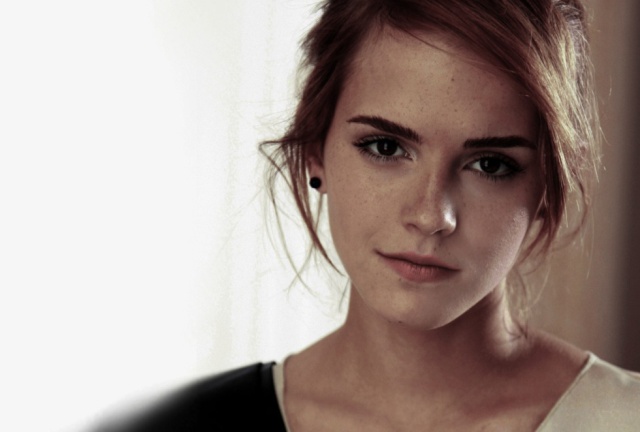 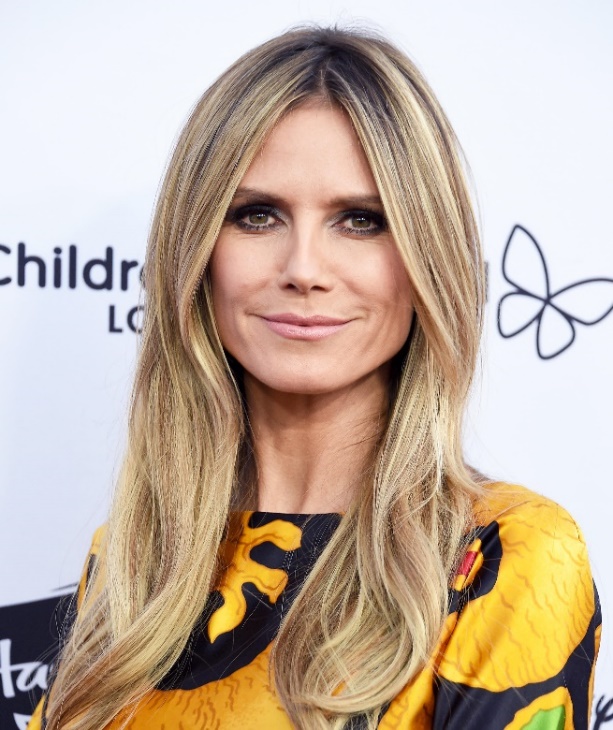 Fromme FrauenDer folgende Interpretationstext ist Grundlage für die Lösung der Arbeitsaufgaben. Lies zuerst sorgfältig die Aufgabenstellungen und löse diese dann auf der Basis des Interpretationstextes. Einleitung: Nachdem Petrus zahlreiche Predigten in Rom gehalten hatte, konnte er immer mehr Menschen vom Christentum überzeugen. Dadurch erzürnte er König Agrippa.a	Agrippa, -ae m.: Herodes Agrippa II.; König von Judäa (Acta Petri 33)1. Arbeite mit dem Wörterbuch: Suche die Wörter im Wörterbuch und gib die Stammformen (bei Verben) und den Nominativ, Genitiv und das Genus (Nomen) an. Finde außerdem die richtige Bedeutung im Text heraus.2. Gliedere den folgenden Satz aus dem Interpretationstext in Hauptsatz (HS), Gliedsätze (GS) und satzwertige Konstruktionen (sK) und zitiere die jeweilige lateinische Passage in der rechten Tabellenspalte.Cumque ille bilem pateretur praeterea diligens eas, exposuit eis curiosos5 ut sciret ubi prodirent. (Z. 4-6)3. Gib in der rechten Tabellenspalte auf Deutsch an, worauf sich die folgenden lateinischen Textzitate jeweils beziehen. Der Bezug kann in Form eines einzelnen Wortes / einer Wendung oder eines Sachverhaltes angegeben werden.4. Gib den Inhalt der Agrippa-Rede (Z. 7-8) aus dem Interpretationstext mit eigenen Worten und in ganzen Sätzen wieder. Achte vor allem auf Details. (insgesamt ca. 20-30 Wörter)5. Verfasse eine Stellungnahme, bei der du folgende Leitfragen berücksichtigst:Mit wem haben diese Frauen mehr gemeinsam: mit Sempronia oder ? Begründe deine Meinung.Welche Rolle würde jede dieser Frauen in der Moderne einnehmen?Welche wärst du gerne bzw. welche hättest du gerne in deinem Leben?Wortschatz 1Handout 1Modul: Der Mensch in seinem AlltagThema: Die Frau und die Familie im antiken RomPrinzipiell ist zur Stellung der römischen Frau zu sagen, dass wir einseitig informiert sind, weil römische Schriftsteller primär Männer waren und weil es überwiegend Informationen zu Frauen aus höheren Schichten und weniger zum einfachen Volk gibt (vgl. Lukretia und Sempronia).Römische Frauen durften sich durchaus in der Öffentlichkeit aufhalten: Besuche und Besorgungen durch und religiösen Veranstaltungen  (siehe: Text 2.1). In der Kaiserzeit gab es durchaus Frauen, die großen Einfluss auf die politischen Geschäfte hatten (z.B. Neros Mutter Agrippina oder Augustus‘ Ehefrau Livia Drusilla).Eheformenmanus-Eheconfarreatio: Diese Form der Ehe ist nach dem Speltkuchen (farreum) benannt, der geopfert wird. Sie verlangt eine sehr aufwändige Zeremonie und wird deshalb in klassischer Zeit weniger oft durchgeführt. Hauptsächliche adelige und traditionsbewusste Familien heirateten auf diese Art.usus: Das Gewohnheitsrecht besagt, dass die Frau nach einjährigem Aufenthalt im Haus des Mannes in seine manus übergeht. Durch eine dreitägige Abwesenheit (trinoctium) kann das Verlöbnis gelöst werden.coemptio: Bei einem Scheinkauf tritt der Vater seine Tochter um einen symbolischen Kaufpreis an den Ehemann ab.manusfreie Ehe: In der Kaiserzeit wurden häufig manusfreie Ehen geschlossen. Die Frau blieb dabei weiterhin Teil der gens des Vaters. Wenn sie Vermögen mit in die Ehe nimmt, dann gilt die Gütertrennung. Eine Scheidung ist relativ leicht möglich im Gegensatz zur confarreatio.Römische Frauen heirateten bereits mit 12 oder 13 Jahren und der Vater suchte den zukünftigen Ehemann aus.Pater familiasDas Familienoberhaupt (pater familias) hatte religiöse, politische, richterliche und wirtschaftliche Aufgaben in der Familie. Daher stand er auch über den anderen Familienmitgliedern. Zur Familie per se gehörte die mater familias, die Kinder, die Sklaven, Freigelassene und Klienten – also alle, die in die patria potestas fallen. Der Staat griff nicht in die Familie ein, da sie als autonomer Teil der Gesellschaftsordnung betrachtet wurde. 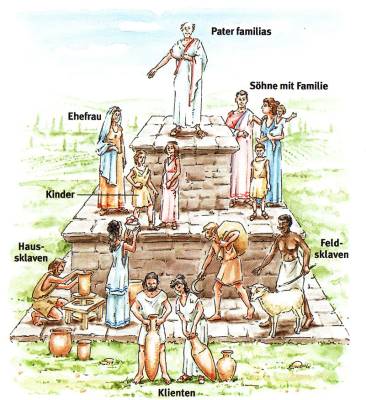 Der pater familias war zugleich auch patronus, also eine Art Schutzherr für mehrere clientes. Diese waren dazu verpflichtet, ihren Herren jeden Morgen zu besuchen, in der Öffentlichkeit zu begleiten und bei Wahlen für ihn zu stimmen. Im Gegenzug unterstützte der patronus seinen cliens in finanzieller Hinsicht, lud ihn zum Essen ein und förderte unter Umständen dessen politische Laufbahn.Mater familiasEine verheiratete römische Frau (matrona) sollte eine univira, also nur einmal verheiratet sein. Darüber hinaus war sie als mater familias vor allem dafür zuständig, den Haushalt zu führen und die Kinder zu erziehen. Auf Grabinschriften römischer Frauen taucht oftmals diese oder ähnliche Phrasen auf: casta fuit, domum servavit, lanam fecit. Spinnen ist die traditionelle Beschäftigung einer Matrone. Lukretia soll ein Musterbeispiel für eine tugendhafte Frau sein: keusch, pflichtbewusst, fromm, rechtschaffen und bescheiden.Archaismen bei Sallust und Livius:Kurzform bei Konjugationen3. Person Plural Indikativ Perfekt aktiv: -ere statt -erunt (amavere statt amaverunt)2. Person Singular Konjunktiv Präsens passiv: -re statt -ris (laudere statt lauderisLautwechsel: u statt i (maxumus statt maximus)o statt e (vortit statt vertit)historischer Infinitiv: Der Infinitiv steht anstelle des finiten Verbs. Bei der Übersetzung sollte dieser dann als Prädikat ins Deutsch übertragen werden.Sklaven im antiken RomDie menschlichen KlassenÜbersetze den folgenden lateinischen Text in die Unterrichtssprache. Achte darauf, dass die Übersetzung den Inhalt des Originals wiedergibt und sprachlich korrekt formuliert ist Einleitung: Ein römischer Jurist namens Gaius hielt das römische Recht in seinen Institutiones fest. Dabei befasste er sich auch mit den unterschiedlichen menschlichen Klassen.a Latinus, -i m.: Latiner, Bewohner des römischen Reiches, die das ius Latii besaßen (Gaius, Instutiones I, 9-12)Arbeitsaufgaben:- Stelle die Einteilung der römischen Bevölkerung grafisch dar.- Mach dir zusätzlich Notizen, um den Inhalt des Textes auf einen Blick wiederzuerkennen.Eigenschaften eines vilicusÜbersetze den folgenden lateinischen Text in die Unterrichtssprache. Achte darauf, dass die Übersetzung den Inhalt des Originals wiedergibt und sprachlich korrekt formuliert ist Einleitung: Welche Eigenschaften muss ein Sklave haben, um ein vilicus (Gutsverwalter) zu werden? Das erfahren wir aus folgendem Text. (Columella, De re rustica I)Arbeitsaufgaben:- Liste auf, welche Eigenschaften ein Sklave haben muss, der als vilicus eingesetzt wird, und welche er nicht haben darf. Fertige dazu eine Tabelle an.- Du bist ein reicher römischer Bürger und benötigst einen vilicus für dein Landgut. Verfasse dafür eine Jobanzeige, um einen möglichst kompetenten Arbeiter zu bekommen.Mord im BadÜbersetze den folgenden lateinischen Text in die Unterrichtssprache. Achte darauf, dass die Übersetzung den Inhalt des Originals wiedergibt und sprachlich korrekt formuliert ist. Einleitung: Dass Sklaven nicht immer mit ihrem Leben zufrieden waren, liegt auf der Hand. Der folgende Text schildert die Reaktion mehrerer Sklaven, die sich gegen ihren Herrn wenden. Ob sie wohl damit durchkommen?a Gaius Plinius Caecilius Secundus: Plinius der Jüngere (Plinius minor), Verfasser des Textesb Acilius, -i m.: Adressat des Textesc Larcius Macedo: Sohn eines Freigelassenend Formianus 3: Adjektiv zu Formiae, -arum f. = Formia, Stadt im südlichen Latium(Plinius minor, Epistulae 3)Der folgende Interpretationstext ist Grundlage für die Lösung der Arbeitsaufgaben. Lies zuerst sorgfältig die Aufgabenstellungen und löse diese dann auf der Basis des Interpretationstextes. (Plinius minor, Epistulae 3)1. Liste in der Tabelle vier verschiedene lateinische Begriffe aus dem Sachfeld „Körper“ auf, die im Interpretationstext vorkommen und nicht als Vokabel angegeben sind.2. Gib in der rechten Tabellenspalte auf Deutsch an, worauf sich die folgenden lateinischen Textzitate jeweils beziehen. Der Bezug kann in Form eines einzelnen Wortes / einer Wendung oder eines Sachverhaltes angegeben werden. 3. Gib den Inhalt des folgenden Abschnitts aus dem Interpretationstext mit eigenen Worten detailliert und in ganzen Sätzen wieder (insgesamt max. 50 Wörter). Tum demum quasi aestu solutus effertur, excipiunt servi fideliores, concubinae cum ululatu et clamore concurrunt. Ita et vocibus excitatus et recreatus loci frigore sublatis oculis agitatoque corpore vivere se – et iam tutum erat – confitetur.  (Z. 6–10)4. Sieh dir den Trailer von 12 years a slave an. Vergleiche ihn mit dem Interpretationstext und nenne drei wesentlich inhaltliche Gemeinsamkeiten. Formuliere in ganzen Sätzen.Zusatzaufgabe: Recherchiere im Internet, um folgende Fragen in Form von Notizen zu beantworten:- In welcher Form gibt es heute Sklaverei? Gibt es sie überhaupt noch? Wenn ja, wo?- Was kann dagegen in der Gesellschaft unternommen werden?- Was kannst du als Einzelperson dagegen tun?5. Belege die folgenden Aussagen mit jeweils einem passenden Zitat aus dem Interpretationstext. Zitiere die Belegstellen in der rechten Tabellenspalte.6. Verfasse unter Berücksichtigung des Interpretationstextes einen Unfallbericht in einer Zeitung. Formuliere in ganzen Sätzen (insgesamt max. 150 Wörter). Achte dabei auf die Beantwortung der W-Fragen: Wer? Was? Wann? Wo?Wortschatz 2Handout 2Modul: Der Mensch in seinem AlltagThema: Sklaven in RomNeben servus gab es weitere Bezeichnungen für Sklaven in Rom:homo: ein allgemeiner Begriff für Sklave, ohne Wertungverna: Dabei handelt es sich um einen im Haus geborenen Sklaven.mancipium: Diese Bezeichnung gilt, wenn jemand einen Sklaven käuflich erwirbt.GeschichteIn der römischen Frühzeit war die soziale Stellung der Sklaven relativ gut, da es pro Haushalt nur wenige gab und man sie dringend benötigte. Seit dem 2. Punischen Krieg kamen durch Eroberungen Sklavenmassen nach Rom. Ihre Lage verschlechterte sich mit der Ausdehnung des Imperium Romanum und der Latifundienwirtschaft zusehends. Daraus resultierten Sklavenaufstände, die eine Besserstellung, aber nicht die Abschaffung der Sklaverei bewirken wollten. Der bekannteste Aufstand war unter der Führung von Spartacus von 73-71 v. Chr. Die Sklaven wurden von Pompeius und Crassus besiegt und durch eine Massenkreuzung entlang der Via Appia bestraft.Arten der Versklavung: Wer wurde überhaupt zu einem Sklaven?KriegsgefangeneMenschenraub und Pirateriezu hohe Schuldeneigene Sklaven bekommen Kinder (verna)Strafe bei extremen VerbrechenBehandlung der SklavenJuristisch gesehen war der Sklave eine res, somit keine rechtsfähige Person. Der Herr konnte den Sklaven so behandeln, wie er es für richtig hielt. Dies ging bis zum Tod oder bis zur Freilassung. Die Römer betrachteten ihre Sklaven oftmals als wertvoll, da diese eine beträchtliche Arbeit leisteten. Verwendung der SklavenDie Sklaven konnten in der familia rustica eingesetzt werden, dabei waren sie in der Landwirtschaft tätig. Sie mussten harte Arbeiten auf dem Feld verrichten, die unter strenger Aufsicht standen. In der familia urbana wurden leichtere Arbeiten ausgeführt, z.B. in der Küche, in der Verwaltung oder bei der Kindererziehung. Wenn sie nicht zufriedenstellend arbeiteten, drohte ihnen der Einsatz auf den Latifundien.Außerdem gab es noch servi publici, die öffentliche Dienste verrichteten: in Aquädukten, auf Schiffen, beim Straßenbau, in Tempeln etc.Die Freilassung (manumissio)Der Herr konnte einen Sklaven auch freilassen, was auf unterschiedliche Art und Weise geschehen kann. Beispielsweise kann dies im Testament des Herren verankert sein und durch eine rituelle Geste durch einen Stab. In der Kaiserzeit reichte eine einfache Willenserklärung durch einen Brief, vor Zeugen und durch eine Einladung zu Tisch, um einem Sklaven die Freiheit zu schenken.Die Freigelassenen waren eine sehr heterogene Schicht, im Durchschnitt einfache Handwerker und kleine Händler. Es gab aber auch Emporkömmlinge, die zu großer Macht am Kaiserhof oder zu großem Reichtum gelangten.Gaius (2. Jhdt. n. Chr.)Er war ein römischer Jurist, über den wenige bekannt ist. Er verfasste die Institutiones, ein juristisches Lehrbuch.Lucius Iunius Moderatus Columella (1. Jhdt. n. Chr.)geboren in Cádiz (Spanien)Er war nicht im eigentlichen Sinn römischer Schriftsteller, aber er verfasste ein Lehrbuch über Landwirtschaft, das vermutlich mehrere Jahre an Arbeit veranschlagte. Er besaß selbst einen bewirtschafteten Hof, weshalb er die Erkenntnisse, die er in de re rustica preisgibt, eigens erfahren hat.Gaius Plinius Caecilius Secundus (61/62-113 n. Chr.)geboren in Novum Comum (Italien: Como am Lago di Como)Plinius der Jüngere war der Neffe (nicht der Sohn) von Plinius dem Älteren, der die Naturalis Historia verfasste und beim Vesuv-Ausbruch ums Leben kam. Plinius der Jüngere überlebte hingegen den -Ausbruch.Bekannt ist er vor allem wegen seiner Briefsammlungen, die zehn Bücher umfassen, wobei das zehnte erst nach seinem Tod veröffentlicht wurde und den Schriftwechsel mit Kaiser Trajan beinhaltete. Die anderen neun Bücher enthalten Briefe an Freunde und Verwandte und verschafften Plinius seinen literarischen Ruhm.MassenunterhaltungMythische HinrichtungÜbersetze den folgenden lateinischen Text in die Unterrichtssprache. Achte darauf, dass die Übersetzung den Inhalt des Originals wiedergibt und sprachlich korrekt formuliert ist. Einleitung: Im Amphitheater trugen im antiken Rom nicht nur die Gladiatorenkämpfe zur öffentlichen Unterhaltung bei, sondern auch . Wie spektakulär diese abgehalten wurde, berichtet der vorliegende Text.a Prometheus, -ei m.: er schuf der Sage nach die Menschen und brachte ihnen das Feuer. Deshalb wurde er von Jupiter an den Kaukasus gekettet und ein Geier geschickt, der seine Leber fraß.b Caledonia, -ae f.: Kaledonien, Hochland in Schottlandc Laureolus, -i m.: ein berüchtigter Räuber(Martial, De spectaculis 7)Arbeitsaufgaben: Mach dir Notizen zu folgenden Fragen für eine anschließende Diskussion- Welche mythologischen Figuren kommen in diesem Text vor? Recherchiere im Internet diese Personen und mache dir dazu Notizen.- Welche Verbrechen hat der zum Tode Verurteilte begangen?- Welche Strafen muss er dafür erwarten?- Formuliere eine passende Überschrift für den vorliegenden Text.Kreativaufgabe:Du hast diese Hinrichtung vor Ort miterlebt. Berichte einer Freundin/einem Freund über das Erlebnis. Versuche, die Stimmung und deine Gefühlslage möglichst authentisch zu vermitteln.Zwei gleichwertige Kämpfer Der folgende Interpretationstext ist Grundlage für die Lösung der Arbeitsaufgaben. Lies zuerst sorgfältig die Aufgabenstellungen und löse diese dann auf der Basis des Interpretationstextes.Einleitung: Bei Gladiatorenkämpfen gibt es nicht immer einen Verlierer und einen Gewinner.a Priscus, -i m.: ein Gladiatorb Verus, -I m.: ein Gladiator(Martial, De spectaculis 29)Finde im Interpretationstext zu den folgenden alphabetisch aufgelisteten Fremd- bzw. Lehnwörtern jeweils ein sprachlich verwandtes lateinisches Wort (Substantiv, Verb, Adjektiv, Adverb, Pronomen oder Zahlwort) und zitiere dieses in der rechten Tabellenspalte.2. Ergänze die folgenden Satzteile zu einem vollständigen deutschen Satz, der den Inhalt der entsprechenden Textstelle präzise wiedergibt.3. Fasse den Inhalt des folgenden Abschnitts aus dem Interpretationstext mit eigenen Worten knapp und in ganzen Sätzen zusammen. (20-30 Wörter)Inventus tamen est finis discriminis aequi:
     pugnavere pares, succubuere pares.
Misit utrique rudes et palmas Caesar utrique:
     hoc pretium ingeniosa tulit.
(Z. 7-10)4. Nimm zu folgendem Zitat aus dem Interpretationstext Stellung. Orientiere dich dabei an den Leitfragen. Verschriftliche deine Ergebnisse in ganzen Sätzen.Contigit hoc nullo nisi te sub principe, Caesar:
     cum duo pugnarent, victor uterque fuit.(Z. 11-12)Was will der Autor mit dem Ende des Gedichts bewirken?Warum spricht er an dieser Stelle den Kaiser an? Welchen Kaiser spricht er an?Was ist die Grundaussage des letzten Verses?Augustus und MassenunterhaltungÜbersetze den folgenden lateinischen Text in die Unterrichtssprache. Achte darauf, dass die Übersetzung den Inhalt des Originals wiedergibt und sprachlich korrekt formuliert ist. Einleitung: Kaiser Augustus veranstaltete zahlreiche Gladiatorenkämpfe und berichtet davon in seinem Werk. Er richtete die Spiele nicht nur in seinem Namen, sondern auch in dem seiner Söhne, Enkel und Beamten aus. Dabei holte er Athleten aus unterschiedlichen Ländern und hielt Tierhetzen mit exotischen Tieren ab. Auch eine gewaltige Seeschlacht soll inszeniert worden sein.a Tiberis, -is m.: Fluss Tiberb Gaius und Lucius Caesar: Adoptivsöhne des Augustus (Augustus, Res gestae divi Augusti, 23)Arbeitsaufgaben:Du hast dich nun mit drei Texten zur Massenunterhaltung im antiken Rom beschäftigt. Beantworte folgende Fragen und Rechercheaufgaben stichwortartig, um später in einer Gruppe darüber zu sprechen.- Welchen Text fandest du am interessantesten und welchen am uninteressantesten? Begründe deine Einschätzung.- Warum gibt es heute keine Gladiatorenkämpfe, Tierhetzen oder inszenierte Seeschlachten mehr? Befrage gegebenenfalls das Internet.- Gibt es heute noch Freizeitbeschäftigungen, die hauptsächlich mit Gewalt funktionieren? Wenn ja, welche? Welchen Unterschied gibt es zu den antiken Gladiatorenkämpfen?Wortschatz 3Handout 3Modul: Der Mensch in seinem AlltagThema: MassenunterhaltungDie Römer besuchten regelmäßig die sogenannten ludi publici, d.h. öffentliche Spiele. Diese fanden in Amphitheatern oder in einem Zirkus statt. 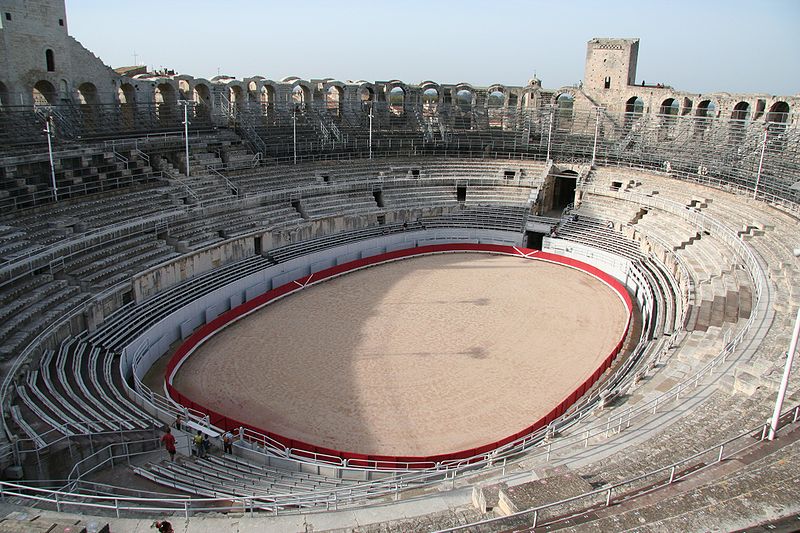 Ein Amphitheater ist ein runder oder ovaler Bau mit einer Tribüne, die rund um eine freie Fläche aufgebaut ist, damit gute Sicht auf die Kämpfe gegeben ist. Das Kolosseum ist das wohl berühmteste Amphitheater, das heute noch teilweise erhalten ist. Es konnte für Seeschlachten geflutet werden, von einem Sonnensegel überspannt werden und es hatte Platz für ca. 50 000 Zuschauer.Im Amphitheater wurden unterschiedliche Kämpfe veranstaltet:Gladiatorenkämpfe (munera gladiatoria): Die Gladiatoren setzten sich aus Kriegsgefangenen, Verurteilten, Sklaven und manchmal auch Freiwilligen zusammen. Wer sich einige Jahre bewährte, konnte eventuell freigelassen werden. Die Gladiatoren waren oft mit unterschiedlichen Waffen ausgestattet, um den Kampf noch interessanter zu machen (siehe: Text 4.1 und 4.2).Tierhetzen (venationes): Man ließ wilde Tiere gegeneinander kämpfen oder Menschen gegen diese antreten. Je exotischer die Tiere waren, desto spannender war der Kampf für das Publikum.Seeschlachten (naumachiae): Berühmte Seeschlachten konnten nachgestellt werden, indem das Kolosseum geflutet wurde (siehe: Text 4.3).Der Eintritt ins Kolosseum war kostenlos, ebenso wurden die Zuschauer verköstigt: panem et circenses (Brot und Spiele). Die Kosten dafür übernahmen oft Personen des öffentlichen Lebens oder der Kaiser, wodurch sie die Stimmung der Massen beeinflussen konnten. Durch zahlreiche Spiele wurde die Bevölkerung von Missständen abgelenkt, es wurde also ein politischer Machtkampf in der Arena ausgetragen.Dazu trugen auch Zirkusspiele bei, die in einem Zirkus abgehalten wurden. Dieser diente als Veranstaltungsort für Wagenrennen und Tierhetzen. Die Wagenlenker waren Sklaven oder Freigelassene. In der Kaiserzeit war dieser Sport am beliebtesten, weshalb sich auch Fangruppen für unterschiedliche Rennställe bildeten. Im 1. Jahrhundert gab es vier davon: die weiße (factio alba), die rote (factio russata), die grüne (factio prasina) und die blaue Partei (factio veneta).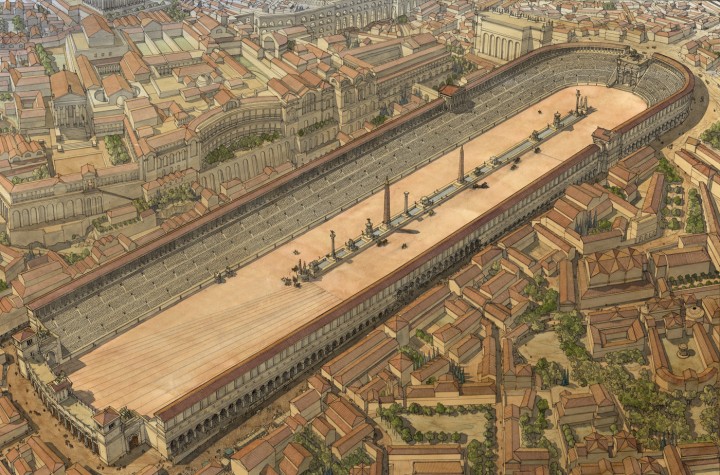 Der bekannteste Zirkus ist der Circus Maximus in Rom, der für die Römer das Zentrum des öffentlichen Lebens darstellte.Außerdem gab es noch Theateraufführungen, jedoch hatten sie nie eine derart große Anziehungskraft für die Bevölkerung wie Wagenrennen oder Gladiatorenkämpfe.Augustus und MassenunterhaltungAugustus (früher Octavian) machte die Spiele im Amphitheater zu einem politischen Werkzeug. In seinem Werk Res gestae divi Augusti beschreibt er ausführlich, wie viele Spiele er in seinem Namen und im Namen seiner Adoptivsöhne und Enkel bzw. anderer Beamten ausgerichtet hat. Dadurch konnten Augustus und später auch andere Kaiser ihre Macht demonstrieren und mit gratis Lebensmittelspenden und Unterhaltung (panem et circenses) die römischen Bürger von sich selbst überzeugen.Durch geschickte Propaganda schaffte Augustus es, dass die Bürger Roms nicht länger an der Republik Rom festhielten und etablierte Schritt für Schritt sich selbst als Kaiser. Das Prinzipat war geboren. Die Förderung der Spiele bewirkte, dass sich seine Popularität enorm steigerte und die Menschen wurden von politisch-gesellschaftlichen und persönlichen Problemen abgelenkt. Letztlich war er der erste pater patriae, der erste Vater des Vaterlandes.Marcus Valerius Martialis (40-103/104 n. Chr.)geboren in Bilbilis (Spanien)Er war ein römischer Dichter, der von Gönnern finanziert wurde. Darunter befanden sich Seneca, Plinius minor, Quintilian, Juvenal und die Kaiser Domitian und Titus. Er schrieb vor allem Epigramme. Ein Epigramm ist ein kurzes Gedicht, das oftmals satirisch und pointiert verfasst ist.ConclusioDie Textauswahl in diesem Modul gestaltete sich als besonders schwierig, da keine einheitliche Thematik zur Verfügung stand. Deswegen werden auch derart viele Autoren behandelt und diese nicht ausführlich. Ein weiterer herausfordernder Schritt war es, fünf außergooglische Texte zu finden, also Texte, für die SchülerInnen keine Übersetzung im Internet finden können. Einerseits ist es eine mühselige Arbeit, einen scheinbar thematisch perfekten Text zu überprüfen, nur um dann herauszufinden, dass eine Übersetzung leicht zu bekommen ist. Andererseits wird es sich in Zukunft auszahlen, da man seine Fähigkeiten in diese Richtung ausbaut und somit schneller unterschiedliche Texte findet.Es wurde versucht, verschiedene Arbeitsaufgaben zu den Texten zu gestalten. Zunächst werden die Übungen der standardisierten Reifeprüfung eingesetzt, damit die SchülerInnen diese auch kennenlernen und trainieren können. Dennoch wurden diese oftmals abgewandelt und entsprechen demnach nicht mehr dem offiziellen Format. Außerdem gibt es Fragen, die es zu beantworten gilt und offene Aufgaben. Insbesondere Bezug zur aktuellen Lebenswelt wie auch Kreativität und die eigene Meinung stehen im Fokus, da damit oft eine Diskussion angeregt werden soll. Damit können die SchülerInnen ihre Diskusfähigkeit erproben und erweitern.Meiner Meinung sollten SchülerInnen nicht nur auf die Schularbeit oder auf die Matura hintrainiert werden. Teaching to the test sollte keine etablierte Unterrichtsmethode werden, da die Selbstständigkeit, der Einfallsreichtum und die Denkfähigkeit eingeschränkt werden. Dennoch haben sie ein Recht darauf die standardisierten Übungen im Unterricht zu erforschen. Weitere Unterrichtsideen zu diesem Modul:Klassenlektüre gemeinsam mit dem Deutschunterricht: Robert Harris – Pompej
In diesem Roman wird das Alltagsleben eines aquarius authentisch beschrieben, außerdem fließt die Rolle der Frau stark ein und der Stand der Sklaven. Dafür müssten ca. zwei oder drei Texte weniger behandelt werden. Eine Leseportfolio bietet sich an, damit die Lektüre mit unterschiedlichen Aufgaben dokumentiert wird.Film: Django unchained (FSK 16, JMK 14); Welcome to Sodom (FSK 6)
Mit dem Trailer oder mit Ausschnitten kann gut gearbeitet werden. Daraus kann ebenso ein größeres Projekt gemacht werden.Dies sind lediglich konkrete Ideen, die während der Planung aufgekommen sind. Wie bereits erwähnt passt sehr vieles in dieses Modul, weshalb die Lehrkraft stark eigene Interessen bzw. die der SchülerInnen einbauen kann.Abschließend muss noch gesagt werden, dass teilweise Themen ausgelassen oder nur angeschnitten werden können, weil die Zeiteinschränkung nicht mehr zulässt. Alle im Lehrplan angesprochenen Themen sind nicht unterzubringen und die Qualität des Unterrichts würde darunter leiden. Deshalb denke ich, dass diese Schwerpunktsetzung ertragreich ist.LiteraturverzeichnisRechtsvorschrift für Lehrpläne – allgemeinbildende höhere Schulen (2019). In: BGBl II Nr. 107/2019. URL: https://www.ris.bka.gv.at/GeltendeFassung.wxe?Abfrage=Bundesnormen&Gesetzesnummer=10008568 [letzter Zugriff: 2.8.2019]C. Plinius Caecilius Secundus: Briefe. Epistularum libri decem. Lateinisch – Deutsch. Hrsg. v. Helmut Kasten. 8. Aufl. Düsseldorf/Zürich: Artemis & Winkler Verlag 2014.Glas, Renate; Zedrosser, Ulla: Alltagsgeschichten. Latein Lektüre aktiv. Wien: öbv & hpt VerlagsgmbH & Co. KG 2004.Kaltenstadler, W.: Arbeitsorganisation und Führungssystem bei den römischen Agrarschriftstellern (Cato, Varro, Columella). Stuttgart: Gustav Fischer Verlag 1978.L. Iunius Moderatus Columella: Zwölf Bücher über Landwirtschaft. Buch eines Unbekannten über Baumzüchtung. Lateinisch – Deutsch. Hrsg. u. übers. v. Will Richter. Band III. München: Artemis Verlag 1983.M. Valerius Martialis: Epigramme. Lateinisch – Deutsch. Hrsg. u. übers. v. Paul Barié und Winfried Schindler. 3. vollst. überarb. Aufl. Berlin: Akademie Verlag GmbH 2013.Müller, Werner; Lachawitz, Günter et. al.: Alltag im antiken Rom. Von Arbeitsteilung bis Zirkusspiel. Latein in unserer Zeit. Wien: Verlag Hölder-Pichler-Tempsky GmbH 2016.Scheer, Rudolf: Römische Kulturkunde. Wien: Franz Deuticke Verlag 1974.Weber, Carl W.: Panem et Circenses. Massenunterhaltung als Politik im antiken Rom.Bildquellenhttp://www.sragg.de/geschichte/Websites/Web%20Alltag%20Rom/Webseiten/familia.htm [letzter Zugriff: 1.8.2019]https://los40.com/los40/2017/11/02/actualidad/1509643003_728189.html [letzter Zugriff: 30.7.2019]https://www.gala.de/beauty-fashion/beauty/heidi-klum--tochter-leni-posiert-wie-ein-topmodel-21960044.html [letzter Zugriff: 30.7.2019]https://www.planetminecraft.com/project/circus-maximus-4237902/ [letzter Zugriff: 27.7.2019]https://de.wikipedia.org/wiki/Amphitheater [letzter Zugriff: 27.7.2019]AbbildungsverzeichnisAbbildung 1: Emma Watson	10Abbildung 2: Heidi Klum	10Abbildung 3: Familia Romana	14Abbildung 4: Amphitheater	29Abbildung 5: Circus maximus	291.Cornelius Nepos – De viris illustribus, Praefatio 6-7 googlisch2.Gaius – Institutiones 1, 109-113 außergooglisch3.Sallust – De coniuratione Catilinae 25, 1-5 googlisch4.Livius – Ab urbe condita 1, 58 (in Ausschnitten)googlisch5.Acta Petri 33außergooglisch6.Gaius – Institutiones 1, 9-12außergooglisch7.Columella – De re rustica I, 8außergooglisch8.Plinius minor: Epistulae 3googlisch9.Martial – De spectaculis 7googlisch10.Martial – De spectaculis 29googlisch11.Augustus – Res gestae Divi Augusti 23außergooglischZeit?Was?Wie?2Einführung des neuen Moduls und des ersten Themenblocks1. Text: Rechte der römischen FrauTextkompendium, Handouts und Vokabellisten werden ausgeteiltIT: googlisch22. Text: EheformenÜT: außergooglichArbeitsaufgaben zum übersetzten Text mit anschließender Diskussion23. Text: LukretiaÜT: googlischArbeitsaufgaben zum Text14. Text: SemproniaVergleich mit LukretiaÜT: googlischArbeitsaufgaben zu beiden Texten25. Text: Fromme FrauenAbschluss des Moduls und Vergleich der drei FrauenIT: außergooglisch2Einführung des zweiten Themenblocks6. Text: Die menschlichen KlassenÜT: außergooglischArbeitsaufgaben zum Text27. Text: VilicusÜT: außergooglischArbeitsaufgaben zum Text38. Text: Mord im BadAbschluss dieses ThemenblocksÜT, IT : googlisch, Fokus auf IT2Einführung des dritten Themenblocks9. Text: Mythische HinrichtungÜT: googlischArbeitsaufgaben zum Text mit anschließender Diskussion110.Text: Zwei gleichwertige KämpferIT: googlisch 211. Text: Augustus und MassenunterhaltungAbschluss des dritten Themenblocks und des ModulsÜT: außergooglischArbeitsaufgabn zum Text und zum ThemenblockFür den Modulabschluss: Reflexion mit den SchülerInnen211234567891011Magnis in laudibus tota fere fuit Graecia victorem Olympiaea citari1, in scaenam vero prodire ac populo esse spectaculo2 nemini in eisdem gentibus fuit turpitudini. Quae omnia apud nos partim infamia, partim humilia atque ab honestate remota ponuntur3. Contra ea pleraque nostris moribus sunt decora, quae apud illos turpia putantur. Quem enim Romanorum pudet uxorem ducere in convivium? Aut cuius non mater familias4 primum locum tenet aedium atque in celebritate versatur? Quod multo fit aliter in Graecia. Nam neque in convivium adhibetur5 nisi propinquorum6, neque sedet nisi in interiore parte aedium, quae gynaeconitis7 appellatur, quo nemo accedit nisi propinqua6 cognatione coniunctus.1 cito 1: aufrufen, ausrufen2 spectaculo ein Schauspiel darbieten3 pono 3, posui; hier: darstellen, verurteilen4 mater familias: Hausherrin, Hausfrau5 erg. mater familias6 propinquus 3: verwandt7 gynaeconitis, -tidis f.: FrauengemachFremd- bzw. Lehnwortlateinisches Textzitat z.B. Szene scaenam (Z. 2)Dekorationdecora (Z. 5)Moralmoribus (Z. 5)Motorremota (Z. 4)zusammengesetztes WortPräfix / Suffix (Bedeutung) + Grundwort (Bedeutung)z.B. adeunt Präfix ad- (hin zu) + ire (gehen)z.B. libertatiliber (frei) + Suffix -tas (Eigenschaft)prodire (Z. 2)Präfix pro(d)- (vor) + ire (gehen)turpitudini (Z. 3)turpis (schändlich) + Suffix -(Eigenschaft)humilia (Z. 4)humus (das Niedrige) + Suffix -ilis ()adhibetur (Z. 10)Präfix ad (dabei) + habere (haben)Abschnitt des InterpretationstextesÜberschrift (Kennzeichnung)magnis in laudibus … fuit turpitudini (Z. 1–3)Bquae omnia … remota ponuntur (Z. 3–5)E … celebritate versatur? (Z. –8)C … cognatione coniunctus. (Z. –12)AÜberschriftKennzeichnungADie Griechen stehen in der ÖffentlichkeitBCAndere Länder, gleiche SittenDEContra ea pleraque nostris moribus sunt decora, quae apud illos turpia putantur (Z. 5-6) heißt übersetzt:Contra ea pleraque nostris moribus sunt decora, quae apud illos turpia putantur (Z. 5-6) heißt übersetzt:Der gegenteilige Anstand ist nach unseren Sitten das meiste, das bei jenen für schändlich gehalten wird.Dagegen  nach unseren Sitten ehrenvoll, bei für schändlich gehalten .xDagegen sind diese meisten Sitten für uns ehrenvoll, die bei jenen für schändlich gehalten werden.Dagegen sind diese meisten nach unseren Sitten ehrenvoll, die bei jenen schändlich verfaulen.AussageDie römische Frau nimmt an einem Gastmahl teil.xBei den Römern gilt die Frau nicht als Gastgeberin.In Griechenland nehmen Frauen an Gastmählern immer teil.Die Griechin kann das Haus verlassen, wann sie möchte.Verwandte dürfen in Griechenland das Frauengemach betreten.xRömer und Griechen haben unterschiedliche Vorstellungen von Ehre.x12345678910111213141516171819Sed in potestate quidem et masculi et feminae esse solent, in manum autem feminae tantum conveniunt1. Olim itaque tribus modis in manum conveniebant: usu2, farreo3, coemptione4. Usu in manum conveniebat, quae anno continuo nupta perseverabat; quia enim velut annua possessione usucapiebatur, in familiam viri transibat filiaeque locum optinebat. Itaque lege duodecim tabularum5 cautum est, ut si qua nollet eo modo in manum mariti convenire, ea quotannis trinoctio abesset atque eo modo cuiusque anni usum interrumperet. Sed hoc totum ius partim legibus sublatum est, partim ipsa desuetudine obliteratum6 est. Farreo in manum conveniunt per quoddam genus sacrificii, quod Iovi Farreoa fit; in quo farreus panis adhibetur, unde etiam confarreatio7 dicitur; complura praeterea huius iuris ordinandi gratia cum certis et sollemnibus verbis praesentibus decem testibus aguntur et fiunt. Quod ius etiam nostris temporibus in usu est: […]. Coemptione vero in manum conveniunt per mancipationem8, id est per quandam imaginariam venditionem: Nam adhibitis non minus quam V testibus civibus Romanis puberibus9, item libripende10, emit vir mulierem, cuius in manum convenit.1 in manum convenire: (durch Heirat) in die Gewalt des Mannes kommen2 usus, -us m.: Gewohnheitsrecht3 farreum, -i n.: Speltkuchen4 coemptio, -onis f.: Kauf5 lex, legis (f.) duodecim tabularum: Zwölftafelgesetz6 oblittero 1: außer Kraft setzen7 confarreatio, -onis f.: religiöse Eheschließung (durch Opferung eines Speltkuchens)8 mancipatio, -onis f.: Eigentumsübertragung9 pubes, -eris: erwachsen10 libripens, -pendis m.: Abwäger1234[…] stricto gladio ad dormientem Lucretiama venit sinistraque manu mulieris pectore oppresso. „Tace, Lucretiaa“ inquit „Sex<tus> Tarquiniusb sum. Ferrum in manu est. Moriere1, si emiseris vocem.2“1 moriere = morieris2 vocem emittere: ein Geräusch von sich geben3 iugulo 1: die Kehle durchschneiden4 sordidus 3: unanständig5 muliebris, -e: weiblich, Frauen-6 maestus 3: traurig, betrübt7 maturo 1: sich beeilen8 quid salvi: gen. part.9 insons, insontis: unschuldig10 impune Adv.: ungestraft11 adulter, -eri m.: Ehebrecher12 pestifer, -fera, -ferum: unheilvoll13 debeo 2: schulden14 peccatum, -i n.: Sünde, Vergehen15 culter, -tri m.: Messer16 moribundus 3: sterbendEr gestand ihr seine Liebe und bedrohte sie weiterhin. Lucretia widersetzte sich dennoch. Als er erkannte, dass sie nicht nachgeben würde, Er gestand ihr seine Liebe und bedrohte sie weiterhin. Lucretia widersetzte sich dennoch. Als er erkannte, dass sie nicht nachgeben würde, 1 moriere = morieris2 vocem emittere: ein Geräusch von sich geben3 iugulo 1: die Kehle durchschneiden4 sordidus 3: unanständig5 muliebris, -e: weiblich, Frauen-6 maestus 3: traurig, betrübt7 maturo 1: sich beeilen8 quid salvi: gen. part.9 insons, insontis: unschuldig10 impune Adv.: ungestraft11 adulter, -eri m.: Ehebrecher12 pestifer, -fera, -ferum: unheilvoll13 debeo 2: schulden14 peccatum, -i n.: Sünde, Vergehen15 culter, -tri m.: Messer16 moribundus 3: sterbend578910111213Cum mortua iugulatum3 servum nudum positurum ait, ut in sordido4 adulterio necata <esse> dicatur. Quo terrore cum vicisset obstinatam pudicitiam velut vi victrix lubido profectusque inde Tarquiniusb ferox expugnato decore muliebri5 esset, Lucretiaa maesta6 tanto malo nuntium Romam eundem ad patrem Ardeamquec ad virum mittit, ut cum singulis fidelibus amicis veniant. <dicit> ita facto maturatoque7 opus esse, rem atrocem incidisse.1 moriere = morieris2 vocem emittere: ein Geräusch von sich geben3 iugulo 1: die Kehle durchschneiden4 sordidus 3: unanständig5 muliebris, -e: weiblich, Frauen-6 maestus 3: traurig, betrübt7 maturo 1: sich beeilen8 quid salvi: gen. part.9 insons, insontis: unschuldig10 impune Adv.: ungestraft11 adulter, -eri m.: Ehebrecher12 pestifer, -fera, -ferum: unheilvoll13 debeo 2: schulden14 peccatum, -i n.: Sünde, Vergehen15 culter, -tri m.: Messer16 moribundus 3: sterbendLucretias Mann und Vater kamen sofort nach Rom zurück. Auf die Frage, wie es ihr gehe, antwortet sie:Lucretias Mann und Vater kamen sofort nach Rom zurück. Auf die Frage, wie es ihr gehe, antwortet sie:1 moriere = morieris2 vocem emittere: ein Geräusch von sich geben3 iugulo 1: die Kehle durchschneiden4 sordidus 3: unanständig5 muliebris, -e: weiblich, Frauen-6 maestus 3: traurig, betrübt7 maturo 1: sich beeilen8 quid salvi: gen. part.9 insons, insontis: unschuldig10 impune Adv.: ungestraft11 adulter, -eri m.: Ehebrecher12 pestifer, -fera, -ferum: unheilvoll13 debeo 2: schulden14 peccatum, -i n.: Sünde, Vergehen15 culter, -tri m.: Messer16 moribundus 3: sterbend141516171819„Minime“ inquit „quid enim salvi8 est mulieri amissa pudicitia? Vestigia viri alieni, Collatined, in lecto sunt tuo. Ceterum corpus est tantum violatum, animus insons9. Mors testis erit. Sed date dexteras fidemque haud impune10 adultero11 fore. Sex<tus> est Tarquiniusb, qui hostis pro hospite priore nocte vi armatus mihi sibique, si vos viri estis, pestiferum12 hinc abstulit gaudium.“1 moriere = morieris2 vocem emittere: ein Geräusch von sich geben3 iugulo 1: die Kehle durchschneiden4 sordidus 3: unanständig5 muliebris, -e: weiblich, Frauen-6 maestus 3: traurig, betrübt7 maturo 1: sich beeilen8 quid salvi: gen. part.9 insons, insontis: unschuldig10 impune Adv.: ungestraft11 adulter, -eri m.: Ehebrecher12 pestifer, -fera, -ferum: unheilvoll13 debeo 2: schulden14 peccatum, -i n.: Sünde, Vergehen15 culter, -tri m.: Messer16 moribundus 3: sterbendIhre Familie nimmt jede Schuld von ihr, da der Geist und nicht der Körper sündigt. Dennoch spricht Lucretia weiter.Ihre Familie nimmt jede Schuld von ihr, da der Geist und nicht der Körper sündigt. Dennoch spricht Lucretia weiter.1 moriere = morieris2 vocem emittere: ein Geräusch von sich geben3 iugulo 1: die Kehle durchschneiden4 sordidus 3: unanständig5 muliebris, -e: weiblich, Frauen-6 maestus 3: traurig, betrübt7 maturo 1: sich beeilen8 quid salvi: gen. part.9 insons, insontis: unschuldig10 impune Adv.: ungestraft11 adulter, -eri m.: Ehebrecher12 pestifer, -fera, -ferum: unheilvoll13 debeo 2: schulden14 peccatum, -i n.: Sünde, Vergehen15 culter, -tri m.: Messer16 moribundus 3: sterbend21222324„Vos” inquit „videritis, quid illi debeatur13: ego me etsi peccato14 absolvo, supplicio non libero. Nec ulla deinde impudica Lucretiaea exemplo vivet.“ Cultrum15, quem sub veste abditum habebat, eum in corde defigit prolapsaque in vulnus moribunda16 cecidit.1 moriere = morieris2 vocem emittere: ein Geräusch von sich geben3 iugulo 1: die Kehle durchschneiden4 sordidus 3: unanständig5 muliebris, -e: weiblich, Frauen-6 maestus 3: traurig, betrübt7 maturo 1: sich beeilen8 quid salvi: gen. part.9 insons, insontis: unschuldig10 impune Adv.: ungestraft11 adulter, -eri m.: Ehebrecher12 pestifer, -fera, -ferum: unheilvoll13 debeo 2: schulden14 peccatum, -i n.: Sünde, Vergehen15 culter, -tri m.: Messer16 moribundus 3: sterbend12345678910111213Sed in iis erat Semproniaa, quae multa saepe virilis audaciae facinora commiserat. Haec mulier genere atque forma, praeterea viro atque liberis satis fortunata fuit. Litteris Graecis et Latinis docta, psallere1 et saltare1 elegantius quam necesse est probae2, multa alia, quae instrumenta luxuriae sunt. Sed ei cariora semper omnia quam decus atque pudicitia fuit. <num> pecuniae an3 famae minus parceret, haud facile discerneres. Lubido sic accensa, ut saepius peteret viros quam peteretur. Sed ea saepe antehac4 fidem prodiderat, creditum abiuraverat, caedis conscia5 fuerat: luxuria atque inopia praeceps abierat6. Verum ingenium eius haud absurdum <est>: posse versus facere, iocum7 movere, sermone uti vel modesto vel molli vel procaci8. Prorsus: multae facetiae9 multusque lepos10 inerat.1 historischer Infinitiv2 erg.: mulieri3 an: oder4 antehac: früher5 conscia, -ae f.: Mitwisserin6 praeceps abire: tief sinken7 iocus, -i m.: Scherz8 procax, -acis: frech9 facetiae, -arum f.: Witz, Scherz10 lepos, -oris m.: Charme12345678910Conveniebant autem ad eum1 et concubinae praefecti audientes castitatem2 debere observari et conlocutae inter se abstinebant se a concubitu Agrippaea praefecti. Et cum illis molestus est, excusationibus adveniendo aporiabant3 eum. Cumque ille bilem4 pateretur praeterea diligens eas, exposuit eis curiosos5 ut sciret ubi prodirent. Et scierunt quoniam6 ad Petrum convenient. Dixit eis Agrippaa: „Petrus vero prohibuit non communicare mecum? Ille vos haec docuit? Scitote quia7 et vos et illum perdam!” Istae autem paratae erant omnia mala pati, quam se committere cum eo, confortante domino.1 eum = Petrus2 castitas, -atis f.: Keuschheit3 aporio 1: in Zweifel versetzen4 bilis, -is f.: Melancholie, Schwermut (eig. Gallensaft)5 hier: Kundschafter6 in christlichen Texten: dass (sonst: weil)7 scitote quia: Imperativ II  ihr sollt wissen, dasslateinisches WortStammformen bzw. Nom., Gen. und GenusBedeutung im Textaudientes (Z. 1)audio, -is, -ire, audivi, auditushörendomino (Z. 10)dominus, -i m.Herr, Gottobservari (Z. 2)observo, -as, -are, -avi, -atusbewahren, hütenconcubitu (Z. 3)concubitus, -us m.Beischlaf, Sexmolestus (Z. 3)molestus, -a, -umlästig, aufdringlichexcusationibus (Z. 4)excusatio, -onis f.Ausredeprodirent (Z. 6)prodeo, -is, -ire, -ii, -itumhinausgehenHS/GS/sKlateinisches TextzitatGScumque ille bilem pateretursKpraeterea diligens easHSexposuit eis curiososGSut sciretGSubi prodirentlateinisches TextzitatBezug (deutsch) z.B. illis (Z. 3)Konkubineneis (Z. 6)Konkubinenillum (Z. 8)Petrusistae (Z. 8)Konkubineneo (Z. 9)AgrippaLateinDeutschadhibeo 2verwenden, hinzuziehenadulter, -eri m.Ehebrecheraedes, -is f.Haus, Tempel	audacia, -ae f.(Toll-)Kühnheitcoemptio, -onis f.Kaufcognatio, -onis f.Verwandtschaftconvenio 4, conveni, conventum(zusammen-)kommenconvivium, -i n.Gastmahldecus, -oris n.Ehre, Würdediscerno 3, discrevi, discretumunterscheidenexcusatio, -onis f.Ausrede, Entschuldigungfarreum, -i n.Speltkuchenhumilis, -egering, billigimpudicus 3unkeusch, schamlosincido 3, incidi, -sich ereignen, einfalleninfamis, -eschändlichinterrumpo 3, rupi, ruptumunterbrechenlibido, -inis f.Begierde, Lustluxuria, -ae f.Verschwendungssucht, Zügellosigkeitmanus, -us Gewalt des Vaters über die Familie; Handmaritus, -i m.Ehemannmos, moris m.Sittenudus 3nacktnupta, -ae f.Ehefrauobservo 1bewahrenobstino 1beharren, beschließen, bestehenpersevero 1fortsetzen, verharrenprodeo, -es, -ire, -ii, -itumgehen, hinausgehenprodo 3, prodidi, proditumHervorbringen; überliefern; brechenpropinquus 3verwandtpudicitia, -ae fKeuschheitsalvus 3unversehrtstringo 3, strinxi, strictumzückentestis, -is m.Zeugeusus, -us m.Gewohnheitsrechtuxor, -oris f.Gattinvenditio, -onis f.Kauf12345678Omne autem ius, quo utimur, vel ad personas pertinet vel ad res vel ad actiones. Sed prius videamus de personis. Et quidem summa divisio de iure personarum haec est, quod omnes homines aut liberi sunt aut servi. Rursus liberorum hominum alii ingenui1 sunt, alii libertini2. Ingenui1 sunt, qui liberi nati sunt, libertini2, qui ex iusta servitute manumissi sunt. Rursus libertinorum2 tria sunt genera: Nam aut cives Romani aut Latinia aut dediticiorum3 numero4 sunt. De quibus singulis dispiciamus ac prius de dediticiis.1 ingenuus 3: freigeboren2 libertinus 3: freigelassen3 dediticii, -orum m. Pl.: Untertanen4 numero + Gen.: als, wie123456789101112131415161718192021Proxima est cura de servis, cui quemque officio praeponere1 conveniat2, quosque et qualibus operibus destinare. Igitur praemoneo, ne villicum3 ex eo genere servorum, qui corpore placuerunt, instituamus; ne ex eo quidem ordine, qui urbanas ac delicatas artes4 exercuerit. Socors5 et somniculosum6 genus id mancipiorum7, otiis, campo, circo, theatris, aleae, popinae, lupanaribus consuetum, numquam non easdem ineptias8 somniat, quas, cum in agriculturam transtulit, non tantum in ipso servo, quantum in universa re detrimentum9 dominus capit. Eligendus est rusticis operibus ab infante duratus et inspectus experimentis. Si tamen is non erit, de iis praeficiatur, qui servitutem laboriosam toleraverunt. Iamque is transcenderit aetatem primae iuventae, necdum senectutis attigerit, ne illa auctoritatem detrahat ad imperium, cum maiores dedignentur parere adulescentulo, ne haec laboriosissimo succumbat10 operi. Mediae igitur sit aetatis et firmi corporis, peritus11 rerum rusticarum aut certe maximae curae, quo celerius addiscat. Nam non est nostri negotii alterum imperare et alterum docere. Neque enim recte opus exigere12 valet, qui, quid aut qualiter faciendum sit, ab subiecto discit. Potest etiam illitteratus, dummodo13 tenacissimae14 sit memoriae14, rem satis commode administrare.1 praepono 3, praeposui, praepositum: jem. für etwas anstellen2 man kommt überein3 vilicus, -i m.: Gutsverwalter4 ars, artis f.: Lebensstil5 socors, -ordis (Gen.): unbekümmert6 somniculosus 3: schläfrig, träge7 mancipium, -i n.: Sklave8 ineptiae, -arum f. Pl.: Unsinn9 detrimentum, -i n.: Schaden10 succumbo 3, succubui, -: unterliegen11 peritus 3: erfahren12 exigo 3, exegi, exactum: beaufsichtigen13 dummodo: wenn nur, sofern nur14 tenax, -acis memoria, -ae f.: gutes Gedächtnis123456C. PLINIUSa ACILIOb SUO S.1Rem atrocem nec tantum2 epistula dignam3 Larcius Macedoc vir praetorius a servis suis passus est, superbus alioqui4 dominus et saevus, et qui servisse patrem suum parum, immo nimium meminisset. Lavabatur in villa Formianad. Repente eum servi circumsistunt.1 S. = 2 nec tantum: nicht nur3 dignus + Abl.4 im Übrigen123456789101112Alius fauces invadit, alius os verberat1, alius pectus et ventrem, atque etiam – foedum dictu2 – verenda3 contundit. Et cum exanimem putarent, abiciunt in fervens4 pavimentum5, ut experirentur an viveret. Ille sive quia non sentiebat, sive quia se non sentire simulabat, immobilis et extentus fidem6 peractae mortis implevit6. Tum demum quasi aestu solutus7 effertur, excipiunt servi fideliores, concubinae cum ululatu et clamore concurrunt. Ita et vocibus excitatus et recreatus loci frigore sublatis oculis agitatoque corpore vivere se - et iam tutum erat - confitetur. Diffugiunt servi, quorum magna pars comprehensa est, ceteri requiruntur. Ipse paucis diebus aegre focilatus8 non sine ultionis solacio decessit ita vivus vindicatus9, ut occisi solent.1 verbero 1: schlagen2 abscheulich zu sagen (dictu ist ein Supin)3 verenda, -orum n.: Schamteile4 von ferveo 2, ferbui: kochen, brennen5 pavimentum, -i n.: Boden, Estrich6 fidem implere: Eindruck erwecken7 aestu solutus: von der Hitze getötet8 focilo 1: wieder beleben9 vindico 1: rächenSachfeld „Körper“1. fauces2. os3. pectus4. ventremlateinisches TextzitatBezug (deutsch) z.B. alius (Z. 1) einer von den Sklavenille (Z. 4)Larcius Macedofideliores (Z. 7)die Sklavenexcitatus et recreatus (Z. 8)Larcius Macedoquorum (Z. 10)die Sklavenipse (Z. 11)Larcius MacedoAussage zum dem InterpretationstextBeleg (lateinisches Textzitat)Die Sklaven glaubten, ihr Herr sei tot.et cum exanimem putarentDer Herr tat nur so, als ob er bereits gestorben wäre.et extentus fidem peractae mortis implevitSchließlich öffnete er seine Augen.sublatis oculisLateinDeutschadministro 1leiten, führen, verwaltenattingo 3, attigi, attactumberühren, erreichendetrimentum, -i n.Schadendivisio, -onis f.Teilung, Einteilungeligo 3, elegi, electumauswählenexperior, experiris, experiri, expertus sumversuchen, erprobenfoedus 3abscheulichineptiae, -arum f. Pl.Unsinn, Albernheiteningenuus 3freigeborenius, iuris n.Rechtlex, legis f.Gesetzlibertinus 3freigelassenmancipium, -i n.Sklavemanumissio, -onismanumitto 3, manumisi, manumissumFreilassung eines Sklavenfreilassennec tantumnicht nuropus, -eris n.Arbeitperitus 3erfahrenpersona, -ae f.Person; Rollepraeficio 3, praefeci, praefectumjem. die Führung/Aufsicht übertragenres, rei f.Sacherusticus 3ländlich, Feld-, Land-somnio 1träumentutus 3sicherultio, -onis fRacheurbanus 3städtischvaleo 2, valui, -können, stark seinvindico 1rächen123456789101112Qualiter in Scythica1 religatus rupe Prometheusa     assiduam nimio pectore pavit2 avem,nuda Caledoniab sic viscera praebuit urso     non falsa3 pendens in cruce Laureolusc.Vivebant laceri membris stillantibus4 artus     inque omni nusquam corpore corpus erat.Denique supplicium dignum tulit: ille parentis     vel domini iugulum foderat ense nocens5,templa vel6 arcano demens spoliaverat auro,     subdiderat saevas vel7 tibi, Roma, faces.Vicerat antiquae sceleratus crimina famae,     in quo, quae fuerat fabula, poena fuit.1 Scythicus 3: Adj. zu den Skythen; skythisch2 von pascere 33 hier: unbegründet4 stillo 1: tropfen5 nocens, -entis: schuldig; nominal gebraucht6 ordne: vel templa7 ordne: vel subdiderat saevas tibi123456789101112Cum traheret1 Priscusa, traheret1 certamina Verusb,
     esset et aequalis Mars2 utriusque diu, 
missio saepe viris magno clamore petita est;
     sed Caesar legi paruit ipse suae; -
lex erat, ad digitum3 posita concurrere parma:
     - quod licuit, lances4 donaque saepe dedit.
Inventus tamen est finis discriminis aequi:
     pugnavere pares, succubuere5 pares.
Misit utrique rudes6 et palmas Caesar utrique:
     hoc pretium ingeniosa tulit.
Contigit hoc nullo nisi te sub principe, Caesar:
     cum duo pugnarent, victor uterque fuit.1 traho, -is, -ere, traxi, tractum: in die Länge ziehen2 hier: der Kampf (metaphorisch)3 digitus, -i m.: Fingerzeichen, Fingerzeig4 lanx, -cis f.: Schale5 succumbo 3, succubui, -: unterliegen6 rudis, -is f.: StabFremd- bzw. Lehnwortlateinisches Textzitat z.B. Traktor traheret (Z. 1)Reklamationclamore (Z. 3)Konkurrenzconcurrere (Z. 5)genialingeniosa (Z. 10)KaiserCaesar (Z. 11)Die Gladiatoren kämpften gleichwertig und das Publikum_____________________________________________________________________________________ befolgte das Gesetz.Das Gesetz besagte, dass _________________________________________________________123456Navalis proeli spectaculum populo dedi trans Tiberima, in quo loco nunc nemus1 est Gai et Luci Caesarisb, cavato2 solo in longitudinem mille et octingentos pedes, in latitudinem mille et ducenti. In quo triginta rostratae3 naves triremes aut biremes, plures autem minores inter se conflixerunt. Quibus in classibus pugnaverunt praeter remiges4 millia hominum tria circiter.1 nemus, -oris n.: Hain2 cavo 1: aushöhlen3 rostratus 3: mit einem Rammsporn versehen4 remex, remigis m.: RudererLateinDeutschaequalis, -egleich, gleichwertigagitator, -oris m.Wagenlenkeravis, avis f.Vogelcertamen, -inis n.Auseinandersetzung, Kampfcircensis, -ecircenses, -ium m. Pl.Zirkus-Zirkusspieleconfligo 3, conflixi, conflictumzusammenstoßen, kämpfencontingo 3, contigi, contactumgelingencurro 3, cucurri, cursumconcurro 3, concurri, concursumrennen, laufenzusammenlaufen, angreifendignus 3würdigdiscrimen, -inis .Unterschied, Kampffodio 3, fodi, fossumdurchstechen, durchbohreniugulum, -i n.Kehlemissio, -onis f.Befreiung (der Gladiatoren)nemus, -oris n.Hainnocens, -entisschuldigpalma, -ae f.Siegespalmeparma, -ae f.Schildpasco 3, pavi, pastumnährenpraebeo 2darreichen, geben, gewährenpraemium, -i n.Belohnungreligo 1festbinden, fesselnremex, remigis m.Rudererrudis, -is f.Stab (bekommen die Gladiatoren bei ihrer Entlassung)sufficio 3, suffeci, suffectumgenügensupplicium, -i n.Strafe, Bestrafungtransmitto 3, -misi, -missumverbringen; hinüberbringen, -führenursus, -i m.Bäruterque, utraque, utrumquejeder von beiden, beidevilis, -ebilligviscera, -rum n. Pl.Fleisch